Volunteer Community Group 2021 Grand Junction at St Mary Magdalene is a community, arts and heritage venue based at St Mary Magdalene’s Church, run by Paddington Development Trust. We create, foster, and present an eclectic and collaborative programme of music, arts and performance for young people, families, and adults in our three amazing spaces.This Summer, as we reopen our doors to our local community, volunteers will play a vital role in helping to advise on and inform our community and creative programmes. The Volunteer Community Group meets four times per year for one hour in the evening 6pm – 7pm (currently held on Zoom, with the possibility of returning to the building later) We will discuss our programme and ask for feedback, as well as opening a space for suggestions. The purpose of the Volunteer Community Group is to ensure that Grand Junction is best serving the local community by getting feedback and advice from a cross section of local people.  Where?St Mary Magdalene’s, Rowington Close, Paddington W2 5TFWhen?The next meeting is on Wednesday 21st April 6pm – 7pm. After which meetings will be held quarterly in July, October and January. We ask for a commitment to attend all meetings with a level of flexibility. What will the role involve?The role of the group will be:To receive information about upcoming and potential activities and events at Grand Junction.To consider and comment on how useful/ interesting these proposals might be to themselves and the wider community.  To spot where there might be difficulties for users, and suggest ideas for improvements.To advise on activities and events that they might like to see in the future.To recognise the physical, financial and time limitations on what is possible; and the need to prioritise.Who are we looking for?Members of the Volunteer Community Group do not need any previous knowledge or experience.They do need:to be interested in Grand Junction and/or Community Arts and Heritage programmes to be willing to give attention to presentations and explanations to be open-mindedto be able to listen to othersto be willing to ask questions and give their thoughts and ideasto attend quarterly Volunteer Community Group meetings What you’ll gainTo support you in your role, volunteers will:Receive a volunteer induction and training specific to the role as and when neededEarn x1 Time Credit per meeting which can be spent on doing something enjoyable, such as going to the theatre, exercise classes or attractionsReceive reasonable out-of-pocket travel expenses, in accordance with the PDT volunteer policyReceive ongoing support from Grand Junction’s Volunteer Manager, and other Grand Junction staffBe supported to use their volunteering to access employment-focused opportunities, such as advice and signposting, where relevantBe invited to regular volunteer social gatherings, community events, and talksDevelop new skills and increase confidenceMeet like-minded people and make friends!Contribute to the development of cultural activities for the local community and feel fulfilment in ‘giving back’Please note: It is our policy that we do not recruit volunteers under the age of 16Interested?Great! We look forward to receiving your application.To apply, visit www.grandjunction.org.uk/volunteer and complete our short application form telling us why you’re interested in joining our diverse volunteering team. You will hear back from us within 5 working days.For more information, or for an informal chat about the role, please contact Holly Henry, Volunteer Manager, on volunteering@grandjunction.org.uk or call 07518 710209.Grand Junction is committed to equal opportunities and diversity. We welcome applications from people from all backgrounds and communities. 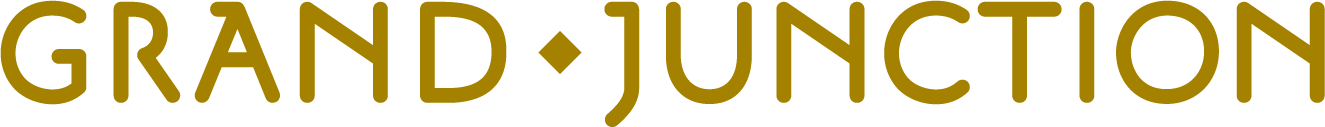 